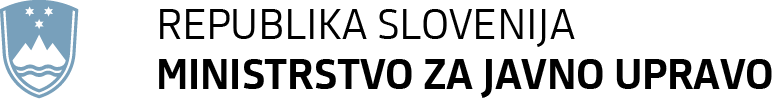 Tržaška cesta 21, 1000 Ljubljana	T: 01 478 83 30	F: 01 478 83 31	E: gp.mju@gov.si	www.mju.gov.si Številka:	1100-71/2019/1Datum:		22. 10. 2019Na podlagi prvega odstavka 25. člena Zakona o delovnih razmerjih (Uradni list RS, št. 21/13, 78/13 – popr., 47/15 – ZZSDT, 33/16 – PZ-F, 52/16, 15/17 – odl. US in 22/19 – ZPosS) in 7. odstavka 57. člena Zakona o javnih uslužbencih (Uradni list RS, št. 63/07 – uradno prečiščeno besedilo, 65/08, 69/08 – ZTFI-A, 69/08 – ZZavar-E in 40/12 – ZUJF)Ministrstvo za javno upravo, Tržaška cesta 21, 1000 Ljubljana, objavlja prosto delovno mesto za nedoločen čas, s 6-mesečnim poskusnim delom KOORDINATOR VII/1 – vodja oddelka (šifra DM 59109) v Sekretariatu, Službi za splošne zadeve, Oddelku za čiščenjeKandidati, ki se bodo prijavili na to delovno mesto, morajo izpolnjevati naslednje pogoje:visokošolsko strokovno izobraževanje (prejšnje)/visokošolska strokovna izobrazba (prejšnja) ali visokošolsko strokovno izobraževanje (prva bolonjska stopnja)/visokošolska strokovna izobrazba (prva bolonjska stopnja) ali visokošolsko univerzitetno izobraževanje (prva bolonjska stopnja)/visokošolska univerzitetna izobrazba (prva bolonjska stopnja), najmanj 8 mesecev delovnih izkušenj,vozniški izpit B kategorije.Kot delovne izkušnje se šteje delovna doba na delovnem mestu, za katero se zahteva ista stopnja izobrazbe in čas pripravništva v isti stopnji izobrazbe, ne glede na to, ali je bilo delovno razmerje sklenjeno oziroma pripravništvo opravljeno pri istem ali pri drugem delodajalcu. Za delovne izkušnje se štejejo tudi delovne izkušnje, ki jih je javni uslužbenec pridobil z opravljanjem del na delovnem mestu, za katero se zahteva za eno stopnjo nižja izobrazba, razen pripravništva v eno stopnjo nižji izobrazbi. Kot delovne izkušnje se upošteva tudi delo na enaki stopnji zahtevnosti, kot je delovno mesto, za katero oseba kandidira. Delovne izkušnje se dokazujejo z verodostojnimi listinami, iz katerih sta razvidna čas opravljanja dela in stopnja izobrazbe.Zahtevane delovne izkušnje se skrajšajo za tretjino v primeru, da ima kandidat univerzitetno izobrazbo ali visoko strokovno izobrazbo s specializacijo oziroma magisterijem znanosti ali drugo bolonjsko stopnjo.  Naloge delovnega mesta so: vodenje oddelka,načrtovanje, organiziranje, usmerjanje in nadzorovanje opravljenega dela v notranji organizacijski enoti,koordiniranje pri izvajanju zahtevnejših nalog,dajanje pojasnil,izdelovanje zahtevnejših poročil,izvedba nadzora nad delom čistilk in porabo materialnih sredstev,koordinacija dela čistilk (razpored dela) in nadzor kvalitete čiščenja,opravljanje drugih nalog po navodilu neposrednega vodje.Prijava mora vsebovati: pisno izjavo kandidata o izpolnjevanju pogoja glede zahtevane izobrazbe, iz katere mora biti razvidna stopnja izobrazbe ter leto in ustanova, na kateri je bila izobrazba pridobljena,pisno izjavo kandidata o vseh dosedanjih zaposlitvah, iz katere je razvidno izpolnjevanje pogoja glede zahtevanih delovnih izkušenj. V izjavi kandidat navede datum sklenitve in datum prekinitve delovnega razmerja pri posameznemu delodajalcu, kratko opiše delo, ki ga je opravljal pri tem delodajalcu ter navede stopnjo zahtevnosti delovnega mesta,pisno izjavo kandidata, da ima veljaven vozniški izpit B-kategorije,pisno izjavo kandidata, da za namen postopka zaposlitve dovoljuje Ministrstvu za javno upravo pridobitev podatkov o izpolnjevanju pogojev za zasedbo delovnega mesta iz uradnih evidenc.Zaželeno je, da prijava vsebuje tudi kratek življenjepis ter da kandidat v njej poleg formalne izobrazbe navede tudi druga znanja, sposobnosti in veščine, ki jih je pridobil.Strokovna usposobljenost kandidatov se bo preverjala na podlagi prijave in priložene dokumentacije oziroma s pomočjo morebitnih drugih metod preverjanja strokovne usposobljenosti kandidatov.Ministrstvo za javno upravo bo opravilo izbiro kandidata po predmetni objavi in z izbranim kandidatom sklenilo delovno razmerje za nedoločen čas, in sicer s polnim delovnim časom in 6-mesečnim poskusnim delom. Poskusno delo se lahko podaljša v primeru začasne odsotnosti z dela. Izbrani kandidat bo delo opravljal v prostorih Ministrstva za javno upravo na Tržaški cesti 21 v Ljubljani oziroma v drugih njegovih uradnih prostorih. 
Kandidat vloži prijavo v pisni obliki (na priloženem obrazcu Vloga za zaposlitev), ki jo pošlje v zaprti ovojnici z označbo: »Za javno objavo za delovno mesto Koordinator VII/1 – vodja oddelka (šifra DM 59109) v Sekretariatu, Službi za splošne zadeve, Oddelku za čiščenje, št. 1100-71/2019« na naslov: Ministrstvo za javno upravo, Sekretariat, Služba za kadrovske zadeve, Tržaška cesta 21, 1000 Ljubljana, in sicer do vključno 8. 11. 2019. Za pisno obliko prijave se šteje tudi elektronska oblika, poslana na elektronski naslov: gp.mju@gov.si, pri čemer veljavnost prijave ni pogojena z elektronskim podpisom. 
Kandidati bodo o izbiri pisno obveščeni. 
Informacije o izvedbi javne objave daje Tina Bizjak, tel. št. 01 478 78 00, informacije o delovnem področju pa Diana Pajer, tel. št. 01 478 84 02, vsak delavnik od 10:00 do 11:00 ure.Opomba: Uporabljeni izrazi, zapisani v moški spolni slovnični obliki, so uporabljeni kot nevtralni za ženske in moške.Rudi Medvedminister